ИНФОРМАЦИОННЫЙБЮЛЛЕТЕНЬ      «СБОРНИКНОРМАТИВНЫХ АКТОВРОДНИКОВСКОГО РАЙОНА»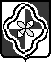 № 4/56 (349)24 апреля  2019 г.- Родники – 2019 –                                      ПРОТОКОЛ публичных слушаний по вопросу обсуждения проекта решения Совета Филисовского сельского поселения «Об утверждении отчета об исполнении бюджета  Филисовского сельского поселения за 2018 год»Место проведения: с. Пригородное Вичугский проезд, д. 31Публичные слушания назначены решением Совета муниципального образования «Филисовское сельское поселение Родниковского муниципального района Ивановской области» № 7 от 11.04.2019.Время проведения: 10-00 ч. 22 апреля 2019   Присутствуют члены оргкомитета:Голубева Н.А.  – председатель Совета  муниципального образования «Филисовское сельское поселение Родниковского муниципального района Ивановской области»;Лапшина Е.Н. – Глава муниципального образования «Филисовское сельское поселение Родниковского муниципального района Ивановской области»;Воронина Юлия Николаевна – начальник отдела учета и отчетности администрации муниципального образования «Филисовское сельское поселение Родниковского муниципального района Ивановской области».Присутствуют граждане – жители муниципального образования «Филисовское сельское поселение Родниковского муниципального района Ивановской области» - 5 человек.Председатель оргкомитета по проведению данных публичных слушаний – Лапшина Е.Н. – Глава муниципального образования «Филисовское сельское поселение Родниковского муниципального района Ивановской области»,	Секретарь публичных слушаний – Жукова А.С. – начальник орг. отдела   администрации  муниципального образования «Филисовское сельское поселение Родниковского муниципального района Ивановской области» по организационным вопросам - начальник организационного отдела Слушали председателя оргкомитета Лапшину Е.Н., которая предложила на публичные слушания проект решения Совета Филисовского сельского поселения «Об утверждении отчета об исполнении бюджета Филисовского сельского поселения за 2018 год» Голубева Н.А.,  которая предложила в соответствии с Федеральным Законом от 06.10.2003 г. №131-ФЗ «Об общих принципах организации местного самоуправления в Российской Федерации», Бюджетным  кодексом Российской Федерации, Уставом муниципального образования «Филисовское сельское поселение Родниковского муниципального района Ивановской области», Положением о бюджетном процессе в муниципальном образовании «Филисовское сельское поселение Родниковского муниципального района Ивановской области», в целях регулирования бюджетных правоотношенийУтвердить отчет об исполнении  бюджета Филисовского сельского поселения за 2018 год по доходам в сумме 11 002 067,53  руб., по расходам в сумме 10 710 570,23 руб., с превышением  расходов над доходами в сумме 291 497,30 руб. Решили: 1. Рекомендовать Совету муниципального образования «Филисовское сельское поселение  Родниковского муниципального района Ивановской области» второго созыва утвердить проект решения Совета муниципального образования «Филисовское сельское поселение Родниковского муниципального района Ивановской области» «Об утверждении отчета об исполнении бюджета  Филисовского сельского поселения за 2018 год».2. Заключение о результатах публичных слушаний и итоговый документ публичных слушаний направить в Совет муниципального образования «Филисовское сельское поселение Родниковского муниципального района Ивановской области» второго созыва для принятия решения.3. Опубликовать заключение о результатах публичных слушаний и итоговый документ публичных слушаний  в Информационном бюллетене «Сборник нормативных актов Родниковского района».Председатель оргкомитета:			                                       Лапшина Е.Н.Секретарь:										Жукова А.С.Заключениео результатах публичных слушанийпо вопросу обсуждения  проекта решения Совета Филисовского сельского поселения «Об утверждении отчета об исполнении бюджета Филисовского сельского поселения за 2018 год»с. ПригородноеМесто проведения: Родниковский район, с. Пригородное Вичугский проезд, д. 31, зал заседания Совета муниципального образования «Филисовское сельское поселение Родниковского муниципального района Ивановской области».Публичные слушания назначены Советом муниципального образования «Филисовское сельское поселение Родниковского муниципального района Ивановской области»	Вопрос, выносимый на публичные слушания: обсуждение проекта решения Совета Филисовского сельского поселения «Об утверждении отчета об исполнении бюджета  Филисовского сельского поселения за 2018 год»	Дата и время проведения: 22.04.2019 в 10-00 ч.	Присутствовали граждане – жители муниципального образования «Филисовское сельское поселение Родниковского муниципального района Ивановской области» - 5 человек.В ходе обсуждения  проекта решения Совета Филисовского сельского поселения «Об утверждении отчета об исполнении бюджета  Филисовского сельского поселения за 2018 год» принято решение: 1. Принять  проект решения Совета Филисовского сельского поселения «Об утверждении отчета об исполнении бюджета Филисовского сельского поселения за 2018 год»2. Направить протокол публичных слушаний в Совет муниципального образования «Филисовское сельское поселение Родниковского муниципального района Ивановской области» второго созыва для принятия решения.3. Опубликовать протокол публичных слушаний по вопросу обсуждения проекта решения Совета Филисовского сельского поселения «Об утверждении отчета об исполнении бюджета  Филисовского сельского поселения за 2018 год»	Голосовали: «За» - 5, единогласно.	Направить настоящее Заключение в Совет муниципального образования «Филисовское сельское поселение Родниковского муниципального района Ивановской области».Глава муниципального образования«Филисовское сельское поселениеРодниковского муниципального района Ивановской области»						   Е.Н.ЛапшинаИТОГОВЫЙ ДОКУМЕНТ ПУБЛИЧНЫХ СЛУШАНИЙ        Публичные слушания назначены решением Совета муниципального образования «Филисовское сельское поселение Родниковского муниципального района Ивановской области» № 7 от 11.04.2019.       Тема публичных  слушаний: Об утверждении отчета об исполнении бюджета  Филисовского сельского поселения за 2018 год»       Дата проведения публичных слушаний: 22 апреля 2019 года;       Время проведения публичных слушаний: 10-00;       Место проведения публичных слушаний Ивановская область, Родниковский район, с. Пригородное, Вичугский проезд, д. 31;Председатель оргкомитета:                                                            Лапшина Е.Н.                    Секретарь:                                                                                            Жукова А.С.ОГЛАВЛЕНИЕ № п/пВопросы, вынесенные на обсуждение№п/пПредложения участников публичных слушаний, дата их внесенияПредложение внесено (Ф.И.О. участника публичных слушаний, название организации) Итоги рассмотрения вопроса (поддержано или отклонено)1.О проекте решения Совета поселения «Об утверждении отчета об исполнении бюджета  Филисовского сельского поселения за 2018 год», принятого решением Совета поселения от 29.03.2019  № 7Отчет об исполнении бюджета  Филисовского сельского поселения за 2018 годУтвердить отчет об исполнении  бюджета Филисовского сельского поселения за 2018 год по доходам в сумме 11 002 067,53 руб., по расходам в сумме 10 710 570,23 руб., с превышением  расходов над доходами в сумме 291 497,30 руб.Опубликовать настоящее решение в информационном бюллетене «Сборник нормативных актов Родниковского района».Голубева Н.А.. – председатель Совета МО «Филисовское сельское поселение Родниковского муниципального района Ивановской области»Лапшина Е.Н. – глава муниципального образования «Филисовское сельское поселение Родниковского муниципального района Ивановской области»Поддержано № п/пСовет муниципального образования «Филисовское сельское поселение Родниковского  муниципального  района»  Ивановской областиСтр.1Протокол публичных слушаний по вопросу обсуждения проекта решения Совета Филисовского сельского поселения «Об утверждении отчета об исполнении бюджета  Филисовского сельского поселения за 2018 год»12Заключение о результатах публичных слушаний по вопросу обсуждения  проекта решения Совета Филисовского сельского поселения «Об утверждении отчета об исполнении бюджета Филисовского сельского поселения за 2018 год»33Итоговый документ публичных слушаний5